Chirton Pips Pre-school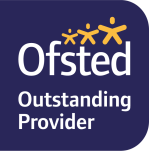 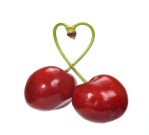 Focusing on fine motor skillsPick up plastic balls with tongs in the bath or paddling poolSqueeze playdough through a garlic press, cut it with scissors, cut out shapes using biscuit cutters.  Roll the playdough in-between your hands and then pinch it to make different shapes.Threading beads or pasta onto pipe cleaners, wool or string.Push pipe cleaners through holes in a cardboard box or through a colander.  Finger painting!Fill a water pistol with coloured water and squirt onto paper outside.Clip clothes pegs onto numbered cards.Make a pouring station using a variety of different containers and coloured water.Make marks on tin foil that is covered in shaving foam or paint.Squeeze or drop watercolours from pipettes into the correct coloured containers.Draw with chalks outside.Climb trees and hang off branches on your daily walk.Pick up pea seeds using a pincer grip and plant in the garden.  Remember to water on a regular basis.Sorting pebbles / stones into colour or size. Make a cake – encourage the children to use a whisk or spoon to mix the ingredients together.